Российская Федерация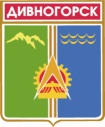 Администрация города ДивногорскаКрасноярского краяП О С Т А Н О В Л Е Н И Е 26.04.2018				     г. Дивногорск	          	                                          № 56пО внесении изменений в постановление администрации города Дивногорска от 28.08.2015 №137п «Об утверждении стоимости услуг предоставляемых согласно гарантированному перечню услуг по погребению» (в редакции от 03.11.2017 №198п)На основании ст. 9, 10, 12, 29 Федерального закона от 12.01.1996 № 8-ФЗ «О погребении и похоронном деле» (в редакции от 07.05.2018),руководствуясь ст.43 Устава города Дивногорска, ПОСТАНОВЛЯЮ:Внести в постановление администрации города Дивногорска от 28.08.2015 №137п «Об утверждении стоимости услуг предоставляемых согласно гарантированному перечню услуг по погребению» изменения следующего содержания:      1.1. Добавить в настоящее постановление приложение № 2 согласно приложению к постановлению.Постановление подлежит опубликованию в средствах массовой информации и на официальном сайте администрации города Дивногорска в информационно - телекоммуникационной сети «Интернет».Постановление вступает в силу со дня подписания.Контроль за исполнением настоящего постановления возложить на заместителя Главы города Урупаху В.И.Глава города			  	                 		       		       	       Е.Е. Оль                                                                           Приложение                                                                          к постановлению администрации г. Дивногорска                                                         от «_26 » __04__ 2018  № _56п_                                       Приложение № 2Требования к качеству предоставляемых услуг по погребению, оказание которых гарантируется Федеральным законом от 12.01.1996 № 8-ФЗ «О погребении и похоронном деле» (в редакции от 07.05.2018).Перечень услуг, гарантированных  
государством на безвозмездной   
основеТребование к качеству        
предоставляемых услуг1Оформление документов, необходимых для погребения                    Оформление медицинского заключения о смерти, свидетельства о смерти, справки для получения пособия                             2Предоставление и доставка гроба и других предметов, необходимых для погребения  (включая облачение тела)                      Изготовление гроба из строганного    
пиломатериала с обивкой наружной и  
внутренней сторон "вгладь"          
хлопчатобумажной тканью.Покрытие тела умершего (останков), не  имеющего родственников либо       
законных представителей,   хлопчатобумажной тканью, погрузка и доставка гроба и других предметов в морг и по адресу (без поднятия на этаж)                         3Перевозка тела (останков) умершего на кладбище  Предоставление автомобиля для       
перевозки гроба с телом (останками) 
умершего на кладбище. Погрузка гроба с телом умершего из морга в         
автомобиль. Снятие и пронос гроба с 
телом умершего к месту захоронения  
на кладбище                         4Погребение                        Изготовление могилы вручную или механизированным способом с доработкой на  участке в соответствии с  планировкой кладбища. Перенос тела  умершего к месту захоронения.       
Захоронение. Оформление             
надмогильного холма. Установка      
регистрационной таблички            